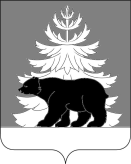 РОССИЙСКАЯ ФЕДЕРАЦИЯИРКУТСКАЯ ОБЛАСТЬАдминистрацияЗиминского районного муниципального образованияП О С Т А Н О В Л Е Н И Е                               от  27.11.2023                      г. Зима                              № 395О внесении изменений в постановлениеадминистрации Зиминского районногомуниципального образования от 27.12.2021№ 982 «Об утверждении схемы размещения                                                                         нестационарных торговых объектовна территории Зиминского района» В целях упорядочения размещения и функционирования нестационарных торговых объектов на территории Зиминского района, создания условий для улучшения организации торгового обслуживания населения, соблюдения прав и законных интересов юридических лиц, индивидуальных предпринимателей, осуществляющих торговую деятельность, в соответствии с пунктом 18 части 1 статьи 15 Федерального закона от 06.10.2003 № 131-ФЗ «Об общих принципах организации местного самоуправления в Российской Федерации», статьей 10 Федерального закона от 28.12.2009 № 381-ФЗ «Об основах государственного регулирования торговой деятельности в Российской Федерации», пунктом 18 главы 4 Приказа службы потребительского рынка и лицензирования Иркутской области от 20.01.2011 № 3 - спр «Об утверждении Порядка разработки и утверждения органами местного самоуправления муниципальных образований Иркутской области схемы размещения нестационарных торговых объектов»,  руководствуясь статьями 9, 22, 46 Устава Зиминского районного муниципального образования и принимая во внимание протокол № 3 от 09.11.2023 заседания комиссии по подготовке схемы размещения нестационарных торговых объектов на территории Зиминского района, администрация Зиминского районного муниципального образованияПОСТАНОВЛЯЕТ:1. Внести в постановление администрации Зиминского районного муниципального образования от 27.12.2021 № 982 «Об утверждении схемы размещения нестационарных торговых объектов на территории Зиминского района» (далее -  постановление) следующие изменения:1.1. приложение к постановлению «Схема размещения нестационарных торговых объектов на территории Зиминского района» изложить в новой редакции согласно приложению.2. Настоящее постановление опубликовать в информационно-аналитическом, общественно-политическом еженедельнике «Вестник района» и разместить на официальном сайте Зиминского районного муниципального образования www.rzima.ru в информационно-телекоммуникационной сети «Интернет».3. Настоящее постановление вступает в силу после дня его официального опубликования.4.  Контроль исполнения настоящего постановления возложить на заместителя мэра по управлению муниципальным хозяйством Зиминского районного муниципального образования А.А. Ширяев.Мэр Зиминского районногомуниципального образования                                                                                     Н.В. НикитинаПриложение к постановлению администрации Зиминского районногомуниципального образования                                                                                                                                                                                                                                                                                                                                                                                                                                                         от 27.11.2023   № 395  СХЕМАразмещения нестационарных торговых объектов на территории Зиминского района  (наименование муниципального образования Иркутской области)№п/пАдрес расположения (место расположения нестационарного торгового объекта/ маршрут движения/     зона размещения)Вид нестационарного торгового объекта (павильон, киоск, палатка,  автолавка и др.)Специализация нестационарного торгового объекта(ассортимент    
реализуемой      
продукции)Возможность размещения нестационарного торгового объекта субъектом малого и среднего предпринимательства, физическим лицом, не являющимся индивидуальным предпринимателем и применяющим специальный налоговый режим «Налог на профессиональный доход» (да/нет)Площадь  
нестационарного 
торгового
объекта (кв.м.)Собственник
земельного 
участка, на
котором    
располагается нестационарный     
торговый   
объектПериод    
размещения
нестационарного   
торгового 
объекта (круглогодично/сезонно)123456891Блок-пост Ока 2-я, ул. Дачная, 5автолавкапродуктыда6земельные участки, государственная собственность на которые не разграниченакруглогодично2д. Черемшанка,ул. Почтовая,  б/нкиоскпродуктыда6земельные участки, государственная собственность на которые не разграниченакруглогодично3с. Кундулун, ул. Центральная,  52киоскпродуктыда6земельные участки, государственная собственность на которые не разграниченакруглогодично4с. Зулумай, ул. Центральная , 33-1автолавкапродуктыда6земельные участки, государственная собственность на которые не разграниченакруглогодично5уч. Урункуй, ул. Октябрьская, 11-2киоскпродуктыда6земельные участки, государственная собственность на которые не разграниченакруглогодично6д. Верхняя Зима, ул. Речная, 16автолавкапродуктыда6земельные участки, государственная собственность на которые не разграниченакруглогодично7д. Новоникольск, ул. Таежная, 11автолавкапродуктыда6земельные участки, государственная собственность на которые не разграниченакруглогодично8с. Верхний Щельбей,  ул. Набережная, 16автолавкапродуктыда6земельные участки, государственная собственность на которые не разграниченакруглогодично9п. Успенский 1-йул. Центральная, 12киоскпродуктыда6земельные участки, государственная собственность на которые не разграниченакруглогодично10д.  Кустова, ул. Мира,1киоскпродуктыда6Земельные участки, государственная собственность на которые не разграниченакруглогодично11д. Челяба, ул. Степная,1автолавкапродуктыда6земельные участки, государственная собственность на которые не разграниченакруглогодично12уч. Большерастягаевскийул. Дорожная, 15аавтолавкапродуктыда6земельные участки, государственная собственность на которые не разграниченакруглогодично13уч. Феофановскийул. Нефтянников, 1автолавкапродуктыда6земельные участки, государственная собственность на которые не разграниченакруглогодично14 с. Кимильтей,                   ул. Подгорная, 3акиоскпродуктыда6земельные участки, государственная собственность на которые не разграниченакруглогодично15с. Кимильтей,                      ул. Журавлева, 17акиоскпродуктыда6земельные участки, государственная собственность на которые не разграниченакруглогодично16с. Кимильтей,                      ул. Ленина, 30акиоскпродуктыда6земельные участки, государственная собственность на которые не разграниченакруглогодично17с. Новолетники,ул. Центральная,  110акиоскпродуктыда6земельные участки, государственная собственность на которые не разграниченакруглогодично18участок Буринская Дача, территория садоводство «Спутник», конечная остановкалотокквасда3земельные участки, государственная собственность на которые не разграниченасезонно19с. Ухтуй, в 11 метрах южнее ул. Московский тракт, 1лотокквасда3земельные участки, государственная собственность на которые не разграниченасезонно20с. Кимильтей, ул.Ленина, 26 акиоскпродуктыда18земельные участки, государственная собственность на которые не разграниченакруглогодично21с. Масляногорск, 17 бкиоскпродуктыда10земельные участки, государственная собственность на которые не разграниченакруглогодично22д. Нижний Хазан , ул. Центральная, 50павильонпродуктыда30земельные участки, государственная собственность на которые не разграниченакруглогодично23д. Нижний Хазан , пер. Пионерский, 7Впавильонпродуктыда30земельные участки, государственная собственность на которые не разграниченакруглогодично24п. Центральный Хазан, ул. Мира, 57/1, рядом со зданием администрациикиоскпечатная продукцияда5земельные участки, государственная собственность на которые не разграниченакруглогодично25с. Кимильтей, ул. Чкалова,  70/1, рядом со зданием администрациикиоскпечатная продукцияда5земельные участки, государственная собственность на которые не разграниченакруглогодично26с. Батама, ул. Юбилейная,  рядом с домом 36киоскпродуктыда18земельные участки, государственная собственность на которые не разграниченакруглогодично27д. Нижнечиркина, ул. Дачнаяавтолавкапродуктыда6земельные участки, государственная собственность на которые не разграниченакруглогодично28с. Глинки, ул. Центральнаяавтолавкапродуктыда6земельные участки, государственная собственность на которые не разграниченакруглогодично29.д. Норы, ул. Солнечнаяавтолавкапродуктыда6земельные участки, государственная собственность на которые не разграниченакруглогодично30. с. Филипповск, ул. Новокшоноваавтолавкапродуктыда6земельные участки, государственная собственность на которые не разграниченакруглогодично31. с. Услон, ул. 40 лет Победыавтолавкапродуктыда6земельные участки, государственная собственность на которые не разграниченакруглогодично32. п. Большеворонежский, ул. Шевцоваавтолавкапродуктыда6земельные участки, государственная собственность на которые не разграниченакруглогодично